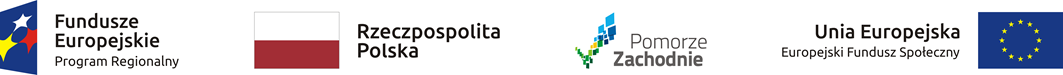 Lista projektów konkursowych zakwalifikowanych do I fazy oceny merytorycznej w ramach naboru nr RPZP.07.07.00-IP.02-32-K69/20 Działanie 7.7 Wdrożenie programów wczesnego wykrywania wad rozwojowych i rehabilitacji dzieci z niepełnosprawnościami oraz zagrożonych niepełnosprawnością oraz przedsięwzięć związanych z walką i zapobieganiem COVID-19 Regionalnego Programu Operacyjnego Województwa Zachodniopomorskiego 2014-2020. Regionalny Program Zdrowotny Województwa Zachodniopomorskiego pn. „Profilaktyka wad postawy wśród uczniów szkół podstawowych na lata 2020 - 2022”.                                                                                                           Lista projektów konkursowych zakwalifikowanych do I fazy oceny merytorycznej w ramach naboru nr RPZP.07.07.00-IP.02-32-K69/20 Działanie 7.7 Wdrożenie programów wczesnego wykrywania wad rozwojowych i rehabilitacji dzieci z niepełnosprawnościami oraz zagrożonych niepełnosprawnością oraz przedsięwzięć związanych z walką i zapobieganiem COVID-19 Regionalnego Programu Operacyjnego Województwa Zachodniopomorskiego 2014-2020. Regionalny Program Zdrowotny Województwa Zachodniopomorskiego pn. „Profilaktyka wad postawy wśród uczniów szkół podstawowych na lata 2020 - 2022”.                                                                                                           Lista projektów konkursowych zakwalifikowanych do I fazy oceny merytorycznej w ramach naboru nr RPZP.07.07.00-IP.02-32-K69/20 Działanie 7.7 Wdrożenie programów wczesnego wykrywania wad rozwojowych i rehabilitacji dzieci z niepełnosprawnościami oraz zagrożonych niepełnosprawnością oraz przedsięwzięć związanych z walką i zapobieganiem COVID-19 Regionalnego Programu Operacyjnego Województwa Zachodniopomorskiego 2014-2020. Regionalny Program Zdrowotny Województwa Zachodniopomorskiego pn. „Profilaktyka wad postawy wśród uczniów szkół podstawowych na lata 2020 - 2022”.                                                                                                           Lista projektów konkursowych zakwalifikowanych do I fazy oceny merytorycznej w ramach naboru nr RPZP.07.07.00-IP.02-32-K69/20 Działanie 7.7 Wdrożenie programów wczesnego wykrywania wad rozwojowych i rehabilitacji dzieci z niepełnosprawnościami oraz zagrożonych niepełnosprawnością oraz przedsięwzięć związanych z walką i zapobieganiem COVID-19 Regionalnego Programu Operacyjnego Województwa Zachodniopomorskiego 2014-2020. Regionalny Program Zdrowotny Województwa Zachodniopomorskiego pn. „Profilaktyka wad postawy wśród uczniów szkół podstawowych na lata 2020 - 2022”.                                                                                                           L.p.Numer wnioskuNazwa WnioskodawcyTytuł projektu1.RPZP.07.07.00-32-K011/21STOWARZYSZENIE NA RZECZ ROZWOJU POWIATU SŁAWIEŃSKIEGOZadbam o swoje zdrowie2.RPZP.07.07.00-32-K012/21INDYWIDUALNA PRAKTYKA LEKARSKA WIESŁAWA PUDZIANOWSKAProfilaktyka wad postawy w subregionie szczecińskim3.RPZP.07.07.00-32-K013/21AKADEMIA SZYBKIEJ NAUKI TADEUSZ BUZAREWICZWYPROSTUJ SIĘ! - program wczesnego wykrywania wad rozwojowych i rehabilitacji dzieci z niepełnosprawnościami oraz zagrożonych niepełnosprawnością (wady postawy)4.RPZP.07.07.00-32-K014/21MEDICAL INVESTMENT SPÓŁKA Z OGRANICZONĄ ODPOWIEDZIALNOŚCIĄProfilaktyka wad postawy wśród uczniów szkół podstawowych na lata 2020 - 2022 - subregion szczeciński5.RPZP.07.07.00-32-K015/21MARIUSZ PACZKOWSKI NIEPUBLICZNY ZAKŁAD OPIEKI ZDROWOTNEJ ARS MEDICALepiej zapobiegać niż leczyć - profilaktyka wad postawy wśród uczniów klas V szkół podstawowych w subregionie koszalińskim6.RPZP.07.07.00-32-K016/21"THAMES SPÓŁKA Z OGRANICZONĄ ODPOWIEDZIALNOŚCIĄ"Walczymy z wadami postawy u dzieci z terenu subregionu koszalińskiego7.RPZP.07.07.00-32-K017/21"THAMES SPÓŁKA Z OGRANICZONĄ ODPOWIEDZIALNOŚCIĄ"Niwelowanie wad postawy u dzieci z terenu subregionu stargardzkiego8.RPZP.07.07.00-32-K018/21"THAMES SPÓŁKA Z OGRANICZONĄ ODPOWIEDZIALNOŚCIĄ"Dbamy o zdrowie dzieci z subregionu szczecineckiego – profilaktyka wad postawy